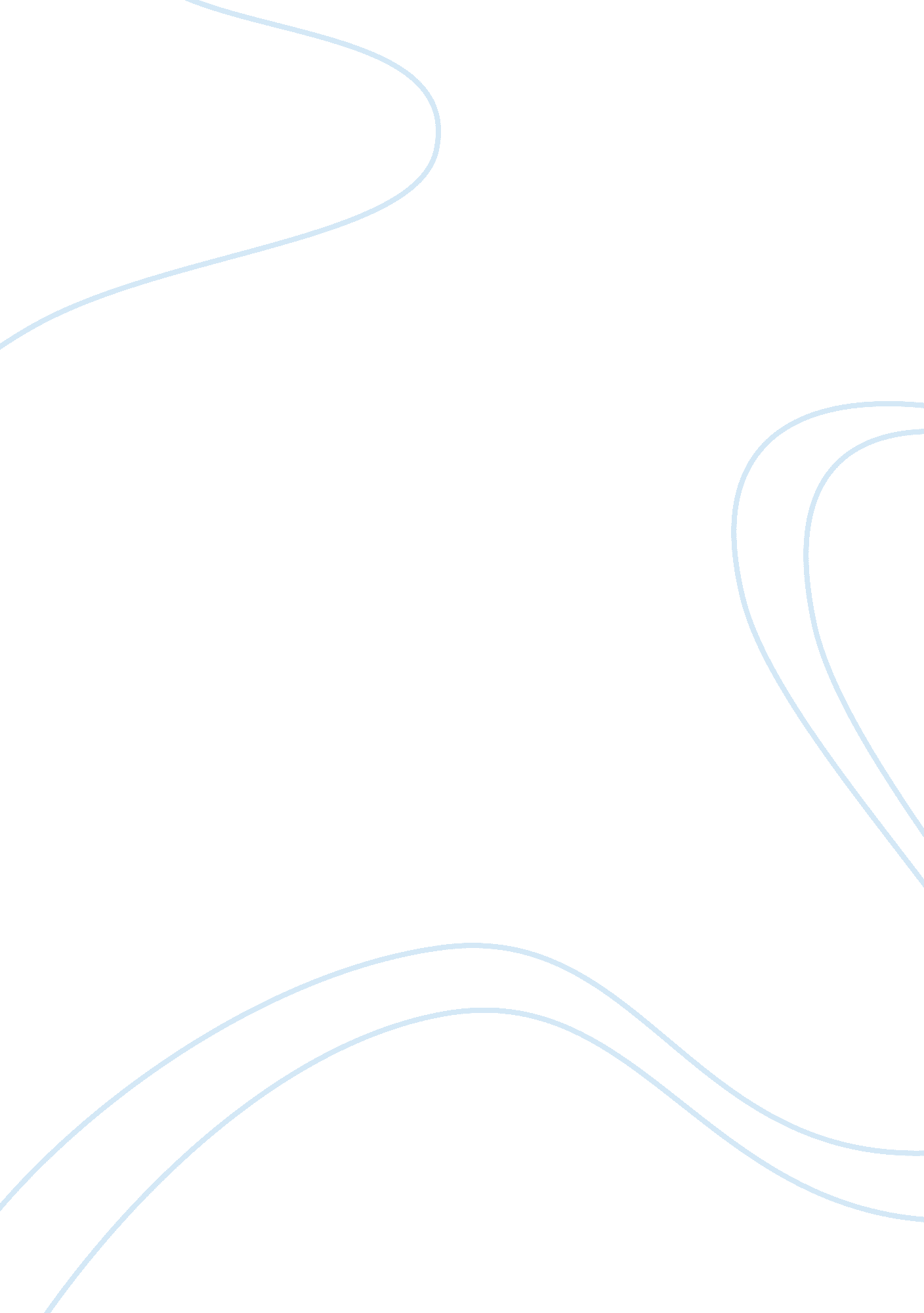 Case study on hinduism many layersArt & Culture, Symbolism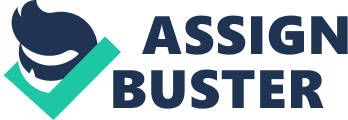 The sexual metaphor used to describe the relationship between the soul and God ought to be taken neither literally nor or analogically. It should be taken in terms of great richness for reflection as per the article. The sexual metaphor should not be interpreted on surface value but rather on the context meaning. The Hindu teachings blend sexuality when explaining the passionate sexual love that the women accord Krishna. The sexually charged love is a metaphor for a spiritual union that is very charged, engaging and blissful. Krishna’s sexual portrays the strength, delight and fascinating nature of love for one’s God. Christianity too portrays such kind of love through Ezekiel symbolism of Israel as a virgin that God has married. 
The body, in my opinion, the body is part of one’s eternal self. This is because every life form has its own goal or purpose. I believe only God is real and duality does not represent the reality of what he represents. The Hindu believe that God is a creator of a universe that is real and created rationally, the duality does not represent such a God who is realistic. The Hindu dualism does not portray God and Humans as distinct and separate but rather as intertwined beings. This clearly is not the truth as in reality human beings lead lives that are separate and identified separately. 
Identifying with the body in the study of religion enhances morality as per the duality context where morals determine the form one would be incarnated in. A person of higher morals will be incarnated in a dignified being. The body has an impact as it enhances spiritual ties with God. Implications of not identifying with the body, enhances belief in the eternal life. It also has an impact on believers by promoting meditation, soul-searching in the path of divine salvation. 